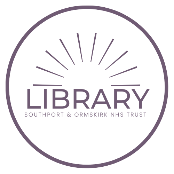 Proofreading Your Own WorkProofreading your own work can be difficult.Sometimes we write the way that we would speak, and that way is not always grammatically correct. When we proofread our work, we do not see those errors, so we do not correct them. Another problem with proofreading your own work is that it is hard to truly read what is on the paper because it is already ingrained in your memory. Rather than reading the print, you are reciting the text from your mind. What you read as being on the paper and what is actually there can be two very different things.You can, however, improve your proofreading by looking at the following components:SpellingThe most obvious proofreading errors are often spelling ones.It’s natural to rely on software spellcheckers, however do:Make sure that you’re using one that uses British and not American EnglishDouble check your spelling using a separate dictionary – either online or in paper copy - if you’re in any doubtGrammarGrammar can be defined as “the study of how words and their component parts combine to form sentences”.PunctuationPunctuation is the set of marks used to regulate texts and clarify their meanings, principally by separating or linking words, phrases, and clauses.At best, poor punctuation makes writing hard to read. At worst, it can totally change the sense of something ….StyleIt is important to look at the overall style of your piece of work as well as checking for any inconsistencies.You can lose marks if the overall appearance of your work is not of a high standard. Also, there may be a standard academic style used by your organisation. For example, your organisation may request that your submissions have single line spacing and are in Arial font. Or they may specify the pages are numbered in a particular style and that your contents page is done single sided with double line spacing.